DELO NA DOMU….PONEDELJEK, 25.5.2020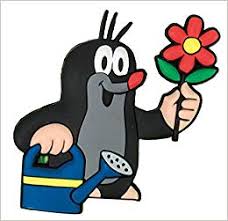 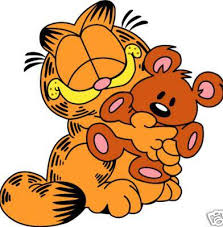 ……ZAJTRK, UMIVANJE……..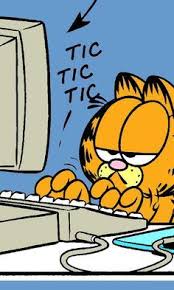 PONEDELJKOV URNIKNIT, TJA, MAT, ŠPO, GUMNIT   VSEBINSKI SKLOP: ŽIVA BITJA                                                                                        NITOCENJEVANJE PO VIDEOKLICUOSTALI PA: Ponovimo ustno po vprašanjih iz učnih listov V hišo in iz nje (ali dokonča odgovore, kdor še ni).…pavza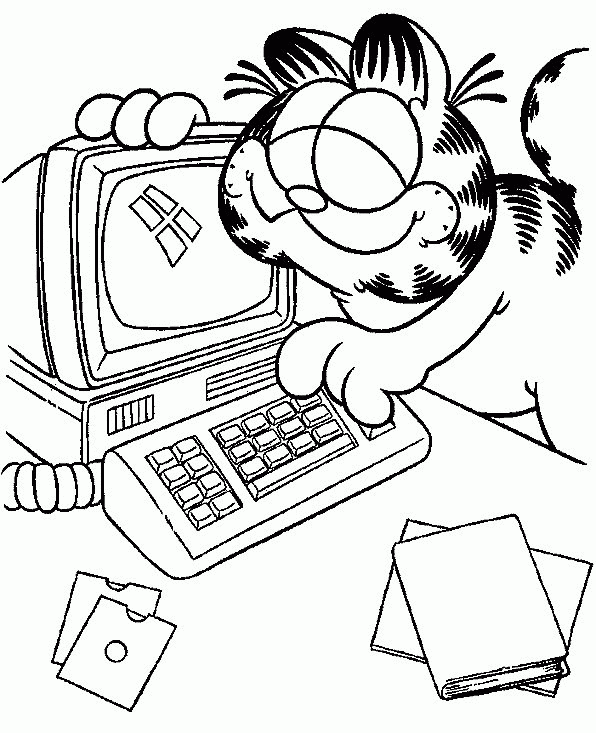 TJA ….PAVZAMATMATEMATIKA: MNOŽIMO Z VEČKRATNIKI ŠTEVILA 10- Preverjanje znanja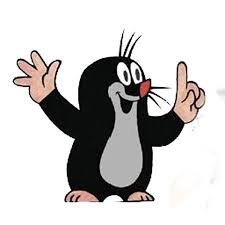 pisno množimo z večkratniki števila 10 v množici naravnih               števil do 10 000Odpreš DELOVNI ZVEZEK, STR.49 in rešiš naloge Preverjanje znanja 1., 2., 3., 4. in 5. nalogoŠPO….. GLEJ PRILOGO ZA TA TEDEN…                                                            GUMDANES BOŠ POSLUŠAL/A GLASBENO PRAVLJICO. Kaj sploh je glasbena pravljica? Že veš? Glasbena pravljica je posebna vrsta pravljice, ki vsebuje glasbo, ritem, ponavljanje besed in zvočnost jezika, namenjena je predvsem petju pesmic, ki kot rdeča nit povezuje besedilo med seboj.V učbeniku si preberi na strani 63 in 64 preberi besedilo glasbene pravljice Gradič.Nato jo še poslušaj. Razmisli, s katerimi (domačimi, improviziranimi) glasbili bi ti predstavil živali v pravljici. Lahko poskusiš tudi odigrati. muha - lisička - volk - bolha - komar - miška - žabica -zajček - medved - 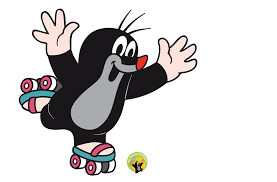 